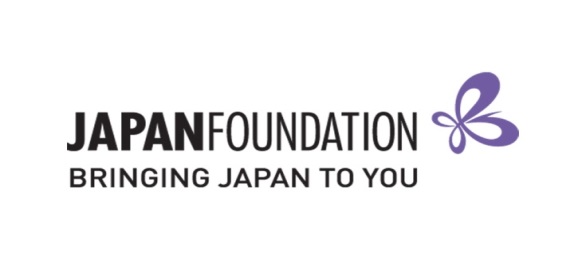 Teaching Materials Grant – 2019/20FORM B (Reimbursement Form + Feedback)On the basis of my Notice of Grant Approval issued by The Japan Foundation, Sydney (JPF Sydney), I hereby accept the support offered for the further development of the Japanese program at the school below, and request that JPF Sydney pay the grant amount to the nominated bank account. This is a fillable form, TYPE your responses.  I have enclosed the completed FORM B including Feedback and “Purchasing List”.  I have enclosed ORDERING records and PAID records for each item.  I have INDICATED each item number CLEARLY in BOTH the ordering forms and paid records to match.  I understand that any receipts not received by The Japan Foundation, Sydney by the ReimbursementClaim Deadline will not be considered for reimbursement.  I have purchased all items within the Purchase Period.  I have kept a copy of all documents for my own records.Feedback1.  Overall, how useful did you find the Teaching Materials Grant? Very useful     Useful	 Neutral     Somewhat Useful    Not Useful2.  Do you have any suggestions to improve this Grant in the future?3.  Do you have any further comments? BSBAccount NumberAccount NameGrant type:   Establishing New Program         Expanding Existing Program           Estimated amount on the notice of Grant Approved:            Purchased:Final amount of the Grant settled:Grant type:   Establishing New Program         Expanding Existing Program           Estimated amount on the notice of Grant Approved:            Purchased:Final amount of the Grant settled:Authorised Official                  (Teacher in Charge of Application)Authorised Official                  (Teacher in Charge of Application)School Representative(e.g. Principal, Head of Department)School Representative(e.g. Principal, Head of Department)Name:Name:School Name:School Name:Position:Position:Signature:Signature:Date:Date: